Секция: ИнформатикаУниверситетский лицея №1511 предуниверситарий НИЯУ МИФИПролетарский проспект д. 6, корп. 3, Москва, 115522Тел.: +7 (495) 788-56-99, доб. 5808; +7 (499) 324-29-21, e-mail: info@1511.ruСредство обхода сигнатурного анализа антивирусного ПОПустовит Владислав, Смирнов Владислав, Жеребятин ИльяКласс: 10Научные руководители: Когос Константин Григорьевич  - Доцент отделения интеллектуальных кибернетических систем офиса образовательных программ, ИИКС НИЯУ МИФИ, кафедра №42Пархомец Павел Петрович - студент 4-го курса, каф 42, лаборант ИИКС НИЯУ МИФИЦель проекта: показать, что статический анализ не является самодостаточным методом защиты как персональных ПК, так и отдельных сетевых сегментов, и продемонстрировать необходимость внедрения дополнительных методов защиты.В настоящее время проблемы информационной безопасности стоят наиболее остро. Одной из главных причин данного вопроса является широкое распространение различного рода компьютерных вирусов, целью которых становится похищение пользовательских данных, нанесение вреда и тд. В процесс борьбы с вирусами вовлечены многие компании, например, Лаборатория Касперского, Microsoft, Dr. Web. Хоть их решения и считаются одними из лучших на рынке антивирусного ПО, но идеальными они не являются, поскольку в них широко используется статический анализ. Статический (или сигнатурный) анализ вредоносного программного обеспечения - один из видов проверки файлов на наличие в них участков кода или инструкций, которые могут привести к нанесению определенного вреда пользователю или информационной системе. Недостатком данного метода является необходимость заранее подготовленной базы данных сигнатур вредоносного ПО, так называемых паттернов. Во время самого анализа осуществляется поиск данных паттернов в файле. Если такой паттерн был найден, то файл считается зараженным. Логика функционирования разработанного ПО:На сайт поступает файл и тип мутации.Этот набор отправляется на мутатор (Мутатор - программа, которая изменяет вирус по выбранному шаблону, т.е. типу мутации).Алгоритм работы мутатора:пользователь загружает вирус и выбирает тип мутации;по выбранным типам мутации загруженный вирус изменяется.После преобразования полученный файл с помощью API отправляется на проверку на virustotal.com.От virustotal.com ответ через API отправляется в базу данных сайта.Полученный результат сканирования отображается на сайте.На основе результатов формируется рейтинг антивирусного ПО в соответствии с  количеством обнаруженных вирусов.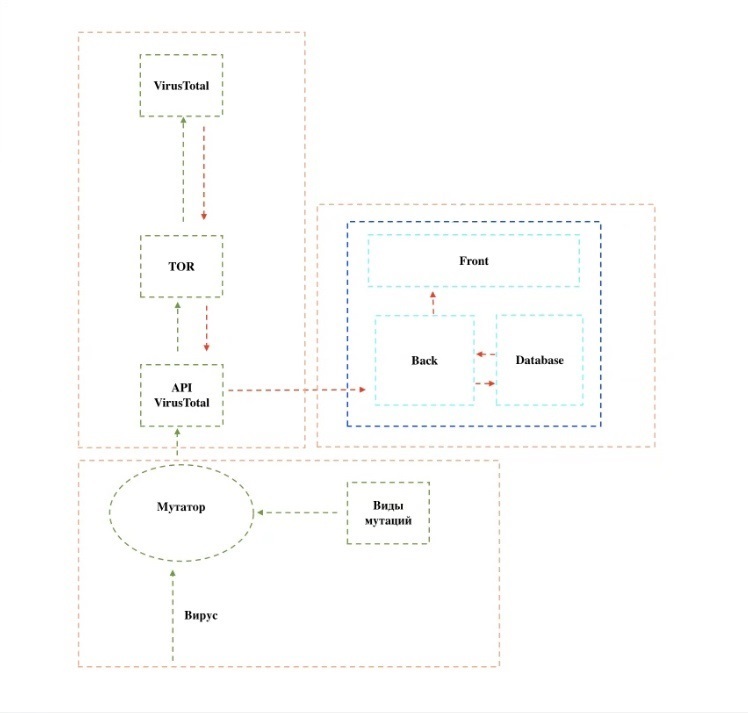 Рис. 1. Схема работы разработанного ПОАктуальность:Суммарный ежедневный рост различного вида ВПО.Появление нового вида ВПОНаличие большого количества антивирусных программ, которые не обеспечивают должной информационной безопасности;Широкое распространение и появление новых информационных систем и технологий, требующих защиты.Литература:https://rg.ru/2016/12/06/doktrina-infobezobasnost-site-dok.htmlhttps://ru.wikipedia.org/wiki/%D0%A1%D0%B8%D0%B3%D0%BD%D0%B0%D1%82%D1%83%D1%80%D0%BD%D1%8B%D0%B9_%D0%B0%D0%BD%D0%B0%D0%BB%D0%B8%D0%B7